Thème 3 : Energie : conversions et transfertsPartie 1. Décrire un système thermodynamiqueCHAP 16-EXOS Modèle du gaz parfait - CORRIGEExercices en autonomie: QCM p.69/ER p71 n°23 b.Exercices p.74 et suiv. : n°36-58 1.&2.-68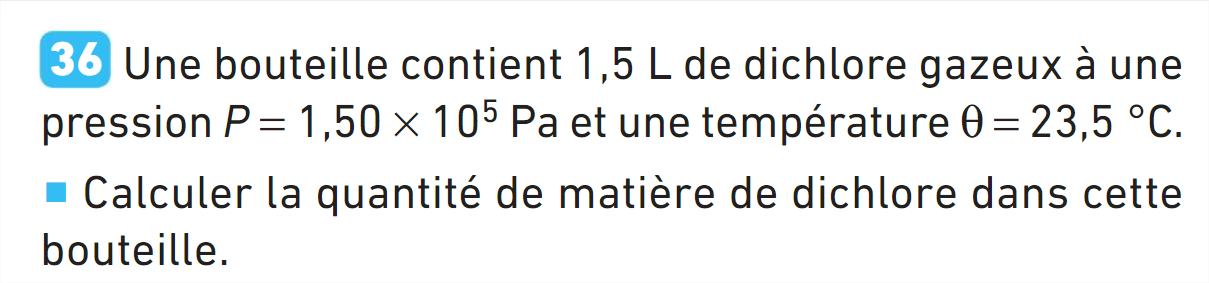 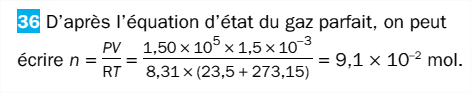 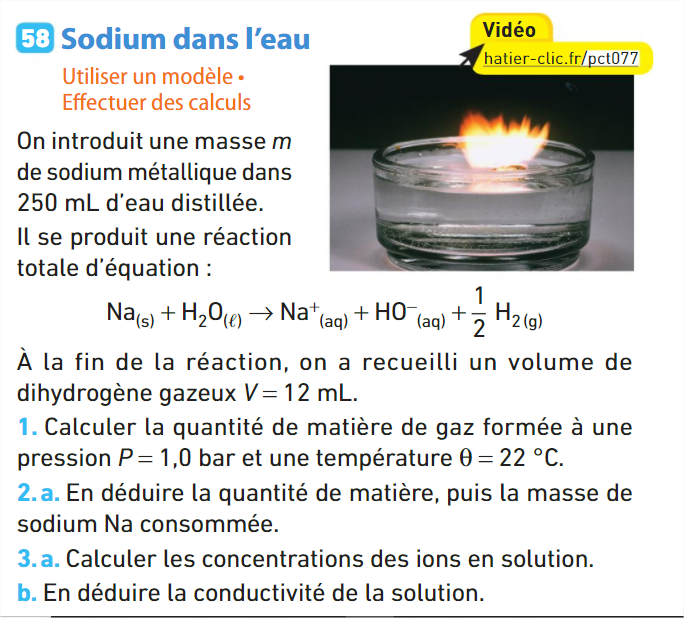 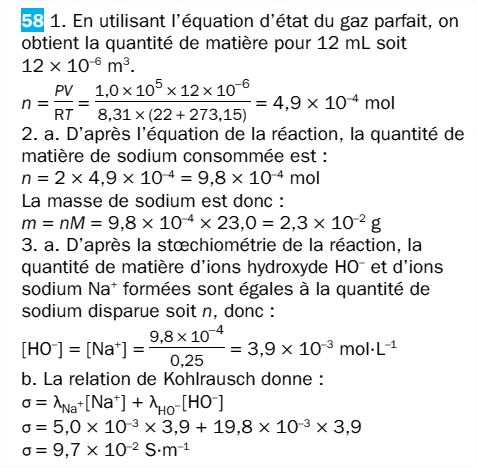 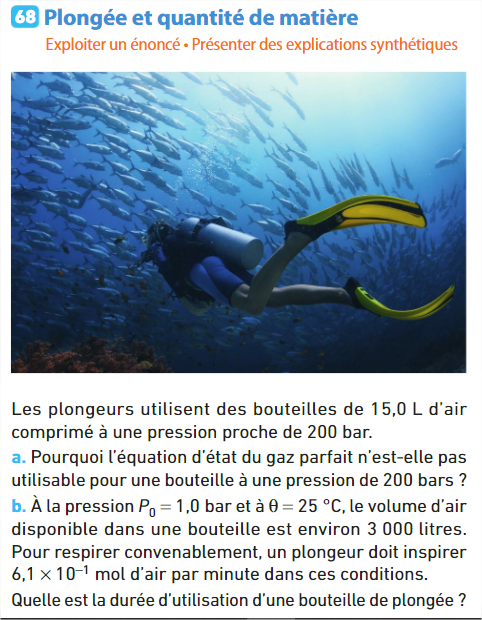 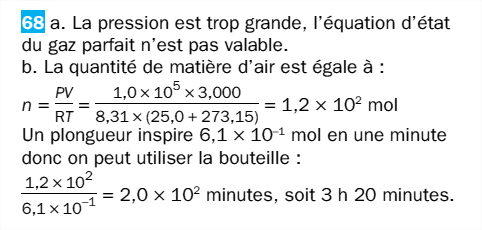 